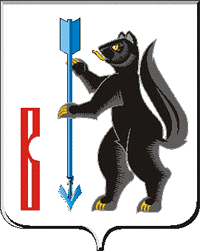 АДМИНИСТРАЦИЯГОРОДСКОГО ОКРУГА ВЕРХОТУРСКИЙП О С Т А Н О В Л Е Н И Еот 17.10.2017г. № 799г. ВерхотурьеОб утверждении муниципальной программы  городского округа Верхотурский «Формирование современной городской среды    на территории городского округа Верхотурский на 2018-2022 годы»	В соответствии с Федеральным законом от 06 октября 2003 года № 131-ФЗ «Об общих принципах организации местного самоуправления в Российской Федерации», руководствуясь приказом Министерства строительства и жилищно-коммунального хозяйства Российской Федерации от 06.04.2017 г. №691/пр «Об утверждении методических рекомендаций по подготовке государственных (муниципальных ) программ субъекта Российской Федерации (муниципального образования) «Формирование современной городской среды на 2018-2022 годы», Уставом городского округа Верхотурский:ПОСТАНОВЛЯЮ:1.Утвердить муниципальную программу городского округа Верхотурский «Формирование современной городской среды на территории городского округа Верхотурский на 2018-2022 годы»(прилагается);2.Опубликовать настоящее постановление в информационном бюллетене «Верхотурская неделя» и разместить на официальном сайте городского округа Верхотурский.3.Контроль исполнения настоящего постановления оставляю за собой.И.о. главы Администрациигородского округа Верхотурский                                                 С.П. МироновЛИСТ СОГЛАСОВАНИЯПроекта постановления (распоряжения)главы Администрации городского округа ВерхотурскийОб утверждении муниципальной программы  городского округа Верхотурский «Формирование современной городской среды    на территории городского округа Верхотурский на 2018-2022 годы» Проект внесен:Начальник отдела архитектуры иградостроительства Администрациигородского округа Верхотурский                              __________________                                   Литовских Л.Ю.                                                                                            личная подпись	Проект разработан: начальником  отдела архитектуры и градостроительства Администрации городского округа Верхотурский  Л.Ю. ЛитовскихДолжностьФамилия и инициалы	  Сроки и результаты согласования	  Сроки и результаты согласования	  Сроки и результаты согласованияДата поступления на согласованиеДата согласованияЗамечания и подпись СОГЛАСОВАНО:Ведущий специалист юридического отдела Администрации городского округа ВерхотурскийТ.Н. ЧебыкинаИ.о. начальника  организационного отделаАдминистрации городского округа ВерхотурскийС.А. Третьякова